La falta de cuantificación concreta en cada uno de los apartados anteriores supondrá que no se puntúe este apartado de la memoria. 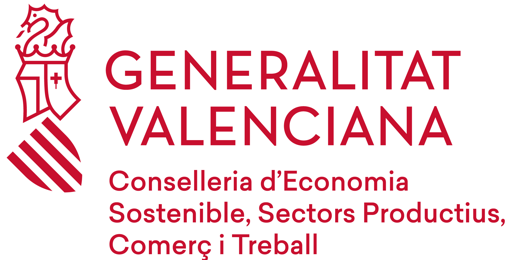 MODELO DE MEMORIA DESCRIPTIVA CONVOCATORIA ASOCIACIONES EMPRESARIALES SECTORIALES DE LA COMUNITAT VALENCIANA(INENTI 2023)MODELO DE MEMORIA DESCRIPTIVA CONVOCATORIA ASOCIACIONES EMPRESARIALES SECTORIALES DE LA COMUNITAT VALENCIANA(INENTI 2023)MODELO DE MEMORIA DESCRIPTIVA CONVOCATORIA ASOCIACIONES EMPRESARIALES SECTORIALES DE LA COMUNITAT VALENCIANA(INENTI 2023)MODELO DE MEMORIA DESCRIPTIVA CONVOCATORIA ASOCIACIONES EMPRESARIALES SECTORIALES DE LA COMUNITAT VALENCIANA(INENTI 2023)MODELO DE MEMORIA DESCRIPTIVA CONVOCATORIA ASOCIACIONES EMPRESARIALES SECTORIALES DE LA COMUNITAT VALENCIANA(INENTI 2023)MODELO DE MEMORIA DESCRIPTIVA CONVOCATORIA ASOCIACIONES EMPRESARIALES SECTORIALES DE LA COMUNITAT VALENCIANA(INENTI 2023)Nota: La evaluación de las solicitudes se realizará exclusivamente sobre la información aportada en la memoria durante el periodo de admisión de solicitudes, no admitiéndose mejoras, adiciones o sustitución de las memorias o de la información aportada junto a las mismas posteriores al vencimiento del plazo máximo de presentación de solicitudes, por tratarse de procedimientos de concesión en concurrencia competitiva. Por el mismo motivo anterior, la falta de presentación de la memoria descriptiva dentro del periodo de admisión de solicitudes no será un defecto subsanable, por lo que no se requerirá a las entidades solicitantes para su subsanación, aportación o mejora, y se acordará de oficio la inadmisión de la solicitud por imposibilidad de evaluación del expediente.La evaluación de las solicitudes se realizará aplicando los criterios y reglas descritos en el Anexo I de la convocatoria, por lo que es necesario seguirlos para la cumplimentación de los siguientes apartados.Nota: La evaluación de las solicitudes se realizará exclusivamente sobre la información aportada en la memoria durante el periodo de admisión de solicitudes, no admitiéndose mejoras, adiciones o sustitución de las memorias o de la información aportada junto a las mismas posteriores al vencimiento del plazo máximo de presentación de solicitudes, por tratarse de procedimientos de concesión en concurrencia competitiva. Por el mismo motivo anterior, la falta de presentación de la memoria descriptiva dentro del periodo de admisión de solicitudes no será un defecto subsanable, por lo que no se requerirá a las entidades solicitantes para su subsanación, aportación o mejora, y se acordará de oficio la inadmisión de la solicitud por imposibilidad de evaluación del expediente.La evaluación de las solicitudes se realizará aplicando los criterios y reglas descritos en el Anexo I de la convocatoria, por lo que es necesario seguirlos para la cumplimentación de los siguientes apartados.Nota: La evaluación de las solicitudes se realizará exclusivamente sobre la información aportada en la memoria durante el periodo de admisión de solicitudes, no admitiéndose mejoras, adiciones o sustitución de las memorias o de la información aportada junto a las mismas posteriores al vencimiento del plazo máximo de presentación de solicitudes, por tratarse de procedimientos de concesión en concurrencia competitiva. Por el mismo motivo anterior, la falta de presentación de la memoria descriptiva dentro del periodo de admisión de solicitudes no será un defecto subsanable, por lo que no se requerirá a las entidades solicitantes para su subsanación, aportación o mejora, y se acordará de oficio la inadmisión de la solicitud por imposibilidad de evaluación del expediente.La evaluación de las solicitudes se realizará aplicando los criterios y reglas descritos en el Anexo I de la convocatoria, por lo que es necesario seguirlos para la cumplimentación de los siguientes apartados.Nota: La evaluación de las solicitudes se realizará exclusivamente sobre la información aportada en la memoria durante el periodo de admisión de solicitudes, no admitiéndose mejoras, adiciones o sustitución de las memorias o de la información aportada junto a las mismas posteriores al vencimiento del plazo máximo de presentación de solicitudes, por tratarse de procedimientos de concesión en concurrencia competitiva. Por el mismo motivo anterior, la falta de presentación de la memoria descriptiva dentro del periodo de admisión de solicitudes no será un defecto subsanable, por lo que no se requerirá a las entidades solicitantes para su subsanación, aportación o mejora, y se acordará de oficio la inadmisión de la solicitud por imposibilidad de evaluación del expediente.La evaluación de las solicitudes se realizará aplicando los criterios y reglas descritos en el Anexo I de la convocatoria, por lo que es necesario seguirlos para la cumplimentación de los siguientes apartados.Nota: La evaluación de las solicitudes se realizará exclusivamente sobre la información aportada en la memoria durante el periodo de admisión de solicitudes, no admitiéndose mejoras, adiciones o sustitución de las memorias o de la información aportada junto a las mismas posteriores al vencimiento del plazo máximo de presentación de solicitudes, por tratarse de procedimientos de concesión en concurrencia competitiva. Por el mismo motivo anterior, la falta de presentación de la memoria descriptiva dentro del periodo de admisión de solicitudes no será un defecto subsanable, por lo que no se requerirá a las entidades solicitantes para su subsanación, aportación o mejora, y se acordará de oficio la inadmisión de la solicitud por imposibilidad de evaluación del expediente.La evaluación de las solicitudes se realizará aplicando los criterios y reglas descritos en el Anexo I de la convocatoria, por lo que es necesario seguirlos para la cumplimentación de los siguientes apartados.Nota: La evaluación de las solicitudes se realizará exclusivamente sobre la información aportada en la memoria durante el periodo de admisión de solicitudes, no admitiéndose mejoras, adiciones o sustitución de las memorias o de la información aportada junto a las mismas posteriores al vencimiento del plazo máximo de presentación de solicitudes, por tratarse de procedimientos de concesión en concurrencia competitiva. Por el mismo motivo anterior, la falta de presentación de la memoria descriptiva dentro del periodo de admisión de solicitudes no será un defecto subsanable, por lo que no se requerirá a las entidades solicitantes para su subsanación, aportación o mejora, y se acordará de oficio la inadmisión de la solicitud por imposibilidad de evaluación del expediente.La evaluación de las solicitudes se realizará aplicando los criterios y reglas descritos en el Anexo I de la convocatoria, por lo que es necesario seguirlos para la cumplimentación de los siguientes apartados.Nota: La evaluación de las solicitudes se realizará exclusivamente sobre la información aportada en la memoria durante el periodo de admisión de solicitudes, no admitiéndose mejoras, adiciones o sustitución de las memorias o de la información aportada junto a las mismas posteriores al vencimiento del plazo máximo de presentación de solicitudes, por tratarse de procedimientos de concesión en concurrencia competitiva. Por el mismo motivo anterior, la falta de presentación de la memoria descriptiva dentro del periodo de admisión de solicitudes no será un defecto subsanable, por lo que no se requerirá a las entidades solicitantes para su subsanación, aportación o mejora, y se acordará de oficio la inadmisión de la solicitud por imposibilidad de evaluación del expediente.La evaluación de las solicitudes se realizará aplicando los criterios y reglas descritos en el Anexo I de la convocatoria, por lo que es necesario seguirlos para la cumplimentación de los siguientes apartados.Nota: La evaluación de las solicitudes se realizará exclusivamente sobre la información aportada en la memoria durante el periodo de admisión de solicitudes, no admitiéndose mejoras, adiciones o sustitución de las memorias o de la información aportada junto a las mismas posteriores al vencimiento del plazo máximo de presentación de solicitudes, por tratarse de procedimientos de concesión en concurrencia competitiva. Por el mismo motivo anterior, la falta de presentación de la memoria descriptiva dentro del periodo de admisión de solicitudes no será un defecto subsanable, por lo que no se requerirá a las entidades solicitantes para su subsanación, aportación o mejora, y se acordará de oficio la inadmisión de la solicitud por imposibilidad de evaluación del expediente.La evaluación de las solicitudes se realizará aplicando los criterios y reglas descritos en el Anexo I de la convocatoria, por lo que es necesario seguirlos para la cumplimentación de los siguientes apartados.0.JUSTIFICACIÓN DE LA VINCULACIÓN DIRECTA CON EL SECTOR (no puntuable pero sí excluyente en caso de insuficiencia). JUSTIFICACIÓN DE LA VINCULACIÓN DIRECTA CON EL SECTOR (no puntuable pero sí excluyente en caso de insuficiencia). JUSTIFICACIÓN DE LA VINCULACIÓN DIRECTA CON EL SECTOR (no puntuable pero sí excluyente en caso de insuficiencia). JUSTIFICACIÓN DE LA VINCULACIÓN DIRECTA CON EL SECTOR (no puntuable pero sí excluyente en caso de insuficiencia). JUSTIFICACIÓN DE LA VINCULACIÓN DIRECTA CON EL SECTOR (no puntuable pero sí excluyente en caso de insuficiencia). JUSTIFICACIÓN DE LA VINCULACIÓN DIRECTA CON EL SECTOR (no puntuable pero sí excluyente en caso de insuficiencia). JUSTIFICACIÓN DE LA VINCULACIÓN DIRECTA CON EL SECTOR (no puntuable pero sí excluyente en caso de insuficiencia). A.Breve explicación de por qué la entidad solicitante está claramente vinculada al sector por el que se presenta y cómo el proyecto de actuación a subvencionar supone un impulso directo a la competitividad de ese sector.Breve explicación de por qué la entidad solicitante está claramente vinculada al sector por el que se presenta y cómo el proyecto de actuación a subvencionar supone un impulso directo a la competitividad de ese sector.Breve explicación de por qué la entidad solicitante está claramente vinculada al sector por el que se presenta y cómo el proyecto de actuación a subvencionar supone un impulso directo a la competitividad de ese sector.Breve explicación de por qué la entidad solicitante está claramente vinculada al sector por el que se presenta y cómo el proyecto de actuación a subvencionar supone un impulso directo a la competitividad de ese sector.Breve explicación de por qué la entidad solicitante está claramente vinculada al sector por el que se presenta y cómo el proyecto de actuación a subvencionar supone un impulso directo a la competitividad de ese sector.Breve explicación de por qué la entidad solicitante está claramente vinculada al sector por el que se presenta y cómo el proyecto de actuación a subvencionar supone un impulso directo a la competitividad de ese sector.Breve explicación de por qué la entidad solicitante está claramente vinculada al sector por el que se presenta y cómo el proyecto de actuación a subvencionar supone un impulso directo a la competitividad de ese sector.B.Declaración responsable sobre empresas asociadas.Declaración responsable sobre empresas asociadas.Declaración responsable sobre empresas asociadas.Declaración responsable sobre empresas asociadas.Declaración responsable sobre empresas asociadas.Declaración responsable sobre empresas asociadas.Declaración responsable sobre empresas asociadas.A) Número total de empresas asociadas (No incluir organismos públicos ni entidades privadas sin ánimo de lucro que puedan estar integradas en la asociación)A) Número total de empresas asociadas (No incluir organismos públicos ni entidades privadas sin ánimo de lucro que puedan estar integradas en la asociación)A) Número total de empresas asociadas (No incluir organismos públicos ni entidades privadas sin ánimo de lucro que puedan estar integradas en la asociación)A) Número total de empresas asociadas (No incluir organismos públicos ni entidades privadas sin ánimo de lucro que puedan estar integradas en la asociación)B) Número de empresas asociadas pertenecientes al sector por el que se presenta la solicitudB) Número de empresas asociadas pertenecientes al sector por el que se presenta la solicitudC) Número de empresas asociadas con centro productivo en la Comunitat ValencianaC) Número de empresas asociadas con centro productivo en la Comunitat ValencianaPorcentajesPorcentajesPorcentajesPorcentajesIndicar porcentaje (B/A) %Indicar porcentaje (B/A) %Indicar porcentaje (C/A) %Indicar porcentaje (C/A) %C.Listado actualizado de empresas asociadas, indicando el sector al que pertenecen, su CNAE y su domicilio productivo (podrá aportarse en documento anexo o bien rellenar la siguiente tabla, añadiendo tantas filas como asociados tenga la entidad).Listado actualizado de empresas asociadas, indicando el sector al que pertenecen, su CNAE y su domicilio productivo (podrá aportarse en documento anexo o bien rellenar la siguiente tabla, añadiendo tantas filas como asociados tenga la entidad).Listado actualizado de empresas asociadas, indicando el sector al que pertenecen, su CNAE y su domicilio productivo (podrá aportarse en documento anexo o bien rellenar la siguiente tabla, añadiendo tantas filas como asociados tenga la entidad).Listado actualizado de empresas asociadas, indicando el sector al que pertenecen, su CNAE y su domicilio productivo (podrá aportarse en documento anexo o bien rellenar la siguiente tabla, añadiendo tantas filas como asociados tenga la entidad).Listado actualizado de empresas asociadas, indicando el sector al que pertenecen, su CNAE y su domicilio productivo (podrá aportarse en documento anexo o bien rellenar la siguiente tabla, añadiendo tantas filas como asociados tenga la entidad).Listado actualizado de empresas asociadas, indicando el sector al que pertenecen, su CNAE y su domicilio productivo (podrá aportarse en documento anexo o bien rellenar la siguiente tabla, añadiendo tantas filas como asociados tenga la entidad).Listado actualizado de empresas asociadas, indicando el sector al que pertenecen, su CNAE y su domicilio productivo (podrá aportarse en documento anexo o bien rellenar la siguiente tabla, añadiendo tantas filas como asociados tenga la entidad).ENTIDAD ASOCIADAENTIDAD ASOCIADAENTIDAD ASOCIADASECTORSECTORCNAECNAEDOMICILIO PRODUCTIVOLa falta de cumplimentación de la declaración responsable del apartado B) anterior, la no inclusión o aportación del listado de asociadas, o la insuficiente acreditación de una vinculación clara y directa de la asociación y del proyecto de actuación con algún sector concreto de la convocatoria, se considerará que supone el incumplimiento del requisito establecido en el resuelvo tercero de la convocatoria para ostentar la condición de entidad beneficiaria, acordándose la inadmisión de dicha solicitud sin necesidad de requerimiento previo de subsanación.La falta de cumplimentación de la declaración responsable del apartado B) anterior, la no inclusión o aportación del listado de asociadas, o la insuficiente acreditación de una vinculación clara y directa de la asociación y del proyecto de actuación con algún sector concreto de la convocatoria, se considerará que supone el incumplimiento del requisito establecido en el resuelvo tercero de la convocatoria para ostentar la condición de entidad beneficiaria, acordándose la inadmisión de dicha solicitud sin necesidad de requerimiento previo de subsanación.La falta de cumplimentación de la declaración responsable del apartado B) anterior, la no inclusión o aportación del listado de asociadas, o la insuficiente acreditación de una vinculación clara y directa de la asociación y del proyecto de actuación con algún sector concreto de la convocatoria, se considerará que supone el incumplimiento del requisito establecido en el resuelvo tercero de la convocatoria para ostentar la condición de entidad beneficiaria, acordándose la inadmisión de dicha solicitud sin necesidad de requerimiento previo de subsanación.La falta de cumplimentación de la declaración responsable del apartado B) anterior, la no inclusión o aportación del listado de asociadas, o la insuficiente acreditación de una vinculación clara y directa de la asociación y del proyecto de actuación con algún sector concreto de la convocatoria, se considerará que supone el incumplimiento del requisito establecido en el resuelvo tercero de la convocatoria para ostentar la condición de entidad beneficiaria, acordándose la inadmisión de dicha solicitud sin necesidad de requerimiento previo de subsanación.La falta de cumplimentación de la declaración responsable del apartado B) anterior, la no inclusión o aportación del listado de asociadas, o la insuficiente acreditación de una vinculación clara y directa de la asociación y del proyecto de actuación con algún sector concreto de la convocatoria, se considerará que supone el incumplimiento del requisito establecido en el resuelvo tercero de la convocatoria para ostentar la condición de entidad beneficiaria, acordándose la inadmisión de dicha solicitud sin necesidad de requerimiento previo de subsanación.La falta de cumplimentación de la declaración responsable del apartado B) anterior, la no inclusión o aportación del listado de asociadas, o la insuficiente acreditación de una vinculación clara y directa de la asociación y del proyecto de actuación con algún sector concreto de la convocatoria, se considerará que supone el incumplimiento del requisito establecido en el resuelvo tercero de la convocatoria para ostentar la condición de entidad beneficiaria, acordándose la inadmisión de dicha solicitud sin necesidad de requerimiento previo de subsanación.La falta de cumplimentación de la declaración responsable del apartado B) anterior, la no inclusión o aportación del listado de asociadas, o la insuficiente acreditación de una vinculación clara y directa de la asociación y del proyecto de actuación con algún sector concreto de la convocatoria, se considerará que supone el incumplimiento del requisito establecido en el resuelvo tercero de la convocatoria para ostentar la condición de entidad beneficiaria, acordándose la inadmisión de dicha solicitud sin necesidad de requerimiento previo de subsanación.La falta de cumplimentación de la declaración responsable del apartado B) anterior, la no inclusión o aportación del listado de asociadas, o la insuficiente acreditación de una vinculación clara y directa de la asociación y del proyecto de actuación con algún sector concreto de la convocatoria, se considerará que supone el incumplimiento del requisito establecido en el resuelvo tercero de la convocatoria para ostentar la condición de entidad beneficiaria, acordándose la inadmisión de dicha solicitud sin necesidad de requerimiento previo de subsanación.I.CALIDAD Y VIABILIDAD DEL PROYECTO (Máximo 15 puntos / Umbral mínimo 5 puntos) Se valora hasta con un máximo de 15 puntos la aportación de información sobre los siguientes aspectos:CALIDAD Y VIABILIDAD DEL PROYECTO (Máximo 15 puntos / Umbral mínimo 5 puntos) Se valora hasta con un máximo de 15 puntos la aportación de información sobre los siguientes aspectos:CALIDAD Y VIABILIDAD DEL PROYECTO (Máximo 15 puntos / Umbral mínimo 5 puntos) Se valora hasta con un máximo de 15 puntos la aportación de información sobre los siguientes aspectos:CALIDAD Y VIABILIDAD DEL PROYECTO (Máximo 15 puntos / Umbral mínimo 5 puntos) Se valora hasta con un máximo de 15 puntos la aportación de información sobre los siguientes aspectos:CALIDAD Y VIABILIDAD DEL PROYECTO (Máximo 15 puntos / Umbral mínimo 5 puntos) Se valora hasta con un máximo de 15 puntos la aportación de información sobre los siguientes aspectos:CALIDAD Y VIABILIDAD DEL PROYECTO (Máximo 15 puntos / Umbral mínimo 5 puntos) Se valora hasta con un máximo de 15 puntos la aportación de información sobre los siguientes aspectos:CALIDAD Y VIABILIDAD DEL PROYECTO (Máximo 15 puntos / Umbral mínimo 5 puntos) Se valora hasta con un máximo de 15 puntos la aportación de información sobre los siguientes aspectos:A.Antecedentes, experiencia y actividades actuales de la entidad (Máximo 10 puntos). Antecedentes, experiencia y actividades actuales de la entidad (Máximo 10 puntos). Antecedentes, experiencia y actividades actuales de la entidad (Máximo 10 puntos). Antecedentes, experiencia y actividades actuales de la entidad (Máximo 10 puntos). Antecedentes, experiencia y actividades actuales de la entidad (Máximo 10 puntos). Antecedentes, experiencia y actividades actuales de la entidad (Máximo 10 puntos). Antecedentes, experiencia y actividades actuales de la entidad (Máximo 10 puntos). Cómo y cuándo se constituyó la entidad (1 punto).Cómo y cuándo se constituyó la entidad (1 punto).Cómo y cuándo se constituyó la entidad (1 punto).Cómo y cuándo se constituyó la entidad (1 punto).Cómo y cuándo se constituyó la entidad (1 punto).Cómo y cuándo se constituyó la entidad (1 punto).Cómo y cuándo se constituyó la entidad (1 punto).Cómo y cuándo se constituyó la entidad (1 punto).Evolución de la entidad desde su constitución, con datos de referencia (2 puntos).Evolución de la entidad desde su constitución, con datos de referencia (2 puntos).Evolución de la entidad desde su constitución, con datos de referencia (2 puntos).Evolución de la entidad desde su constitución, con datos de referencia (2 puntos).Evolución de la entidad desde su constitución, con datos de referencia (2 puntos).Evolución de la entidad desde su constitución, con datos de referencia (2 puntos).Evolución de la entidad desde su constitución, con datos de referencia (2 puntos).Evolución de la entidad desde su constitución, con datos de referencia (2 puntos).La experiencia previa de la entidad en la realización del tipo de actuaciones que se prevén realizar (3 puntos).La experiencia previa de la entidad en la realización del tipo de actuaciones que se prevén realizar (3 puntos).La experiencia previa de la entidad en la realización del tipo de actuaciones que se prevén realizar (3 puntos).La experiencia previa de la entidad en la realización del tipo de actuaciones que se prevén realizar (3 puntos).La experiencia previa de la entidad en la realización del tipo de actuaciones que se prevén realizar (3 puntos).La experiencia previa de la entidad en la realización del tipo de actuaciones que se prevén realizar (3 puntos).La experiencia previa de la entidad en la realización del tipo de actuaciones que se prevén realizar (3 puntos).La experiencia previa de la entidad en la realización del tipo de actuaciones que se prevén realizar (3 puntos).Descripción breve de las actividades que la entidad realiza en la actualidad (4 puntos).Descripción breve de las actividades que la entidad realiza en la actualidad (4 puntos).Descripción breve de las actividades que la entidad realiza en la actualidad (4 puntos).Descripción breve de las actividades que la entidad realiza en la actualidad (4 puntos).Descripción breve de las actividades que la entidad realiza en la actualidad (4 puntos).Descripción breve de las actividades que la entidad realiza en la actualidad (4 puntos).Descripción breve de las actividades que la entidad realiza en la actualidad (4 puntos).Descripción breve de las actividades que la entidad realiza en la actualidad (4 puntos).B.DIFUSIÓN DE ACTUACIONES (Máximo 2 puntos). DIFUSIÓN DE ACTUACIONES (Máximo 2 puntos). DIFUSIÓN DE ACTUACIONES (Máximo 2 puntos). DIFUSIÓN DE ACTUACIONES (Máximo 2 puntos). DIFUSIÓN DE ACTUACIONES (Máximo 2 puntos). DIFUSIÓN DE ACTUACIONES (Máximo 2 puntos). DIFUSIÓN DE ACTUACIONES (Máximo 2 puntos). Explicar con detalle el plan de difusión y las acciones que se prevén realizar para comunicar las actuaciones subvencionables (2 puntos).Explicar con detalle el plan de difusión y las acciones que se prevén realizar para comunicar las actuaciones subvencionables (2 puntos).Explicar con detalle el plan de difusión y las acciones que se prevén realizar para comunicar las actuaciones subvencionables (2 puntos).Explicar con detalle el plan de difusión y las acciones que se prevén realizar para comunicar las actuaciones subvencionables (2 puntos).Explicar con detalle el plan de difusión y las acciones que se prevén realizar para comunicar las actuaciones subvencionables (2 puntos).Explicar con detalle el plan de difusión y las acciones que se prevén realizar para comunicar las actuaciones subvencionables (2 puntos).Explicar con detalle el plan de difusión y las acciones que se prevén realizar para comunicar las actuaciones subvencionables (2 puntos).Explicar con detalle el plan de difusión y las acciones que se prevén realizar para comunicar las actuaciones subvencionables (2 puntos).C.ADECUACIÓN DE RECURSOS (Máximo 2 puntos).ADECUACIÓN DE RECURSOS (Máximo 2 puntos).ADECUACIÓN DE RECURSOS (Máximo 2 puntos).ADECUACIÓN DE RECURSOS (Máximo 2 puntos).ADECUACIÓN DE RECURSOS (Máximo 2 puntos).ADECUACIÓN DE RECURSOS (Máximo 2 puntos).ADECUACIÓN DE RECURSOS (Máximo 2 puntos).Especificar los medios técnicos y humanos disponibles para llevar a cabo las actuaciones (1 punto).Especificar los medios técnicos y humanos disponibles para llevar a cabo las actuaciones (1 punto).Especificar los medios técnicos y humanos disponibles para llevar a cabo las actuaciones (1 punto).Especificar los medios técnicos y humanos disponibles para llevar a cabo las actuaciones (1 punto).Especificar los medios técnicos y humanos disponibles para llevar a cabo las actuaciones (1 punto).Especificar los medios técnicos y humanos disponibles para llevar a cabo las actuaciones (1 punto).Especificar los medios técnicos y humanos disponibles para llevar a cabo las actuaciones (1 punto).Especificar los medios técnicos y humanos disponibles para llevar a cabo las actuaciones (1 punto).Especificar, en su caso, la experiencia o capacidad de las posibles empresas o entidades a contratar (1 punto).Especificar, en su caso, la experiencia o capacidad de las posibles empresas o entidades a contratar (1 punto).Especificar, en su caso, la experiencia o capacidad de las posibles empresas o entidades a contratar (1 punto).Especificar, en su caso, la experiencia o capacidad de las posibles empresas o entidades a contratar (1 punto).Especificar, en su caso, la experiencia o capacidad de las posibles empresas o entidades a contratar (1 punto).Especificar, en su caso, la experiencia o capacidad de las posibles empresas o entidades a contratar (1 punto).Especificar, en su caso, la experiencia o capacidad de las posibles empresas o entidades a contratar (1 punto).Especificar, en su caso, la experiencia o capacidad de las posibles empresas o entidades a contratar (1 punto).D.CRONOGRAMA DE ACTUACIONES. Identificar en un cronograma las etapas del plan de trabajo dentro del plazo comprendido entre 1 de enero de 2023 y el 7 de noviembre de 2023 (Máximo 1 punto).CRONOGRAMA DE ACTUACIONES. Identificar en un cronograma las etapas del plan de trabajo dentro del plazo comprendido entre 1 de enero de 2023 y el 7 de noviembre de 2023 (Máximo 1 punto).CRONOGRAMA DE ACTUACIONES. Identificar en un cronograma las etapas del plan de trabajo dentro del plazo comprendido entre 1 de enero de 2023 y el 7 de noviembre de 2023 (Máximo 1 punto).CRONOGRAMA DE ACTUACIONES. Identificar en un cronograma las etapas del plan de trabajo dentro del plazo comprendido entre 1 de enero de 2023 y el 7 de noviembre de 2023 (Máximo 1 punto).CRONOGRAMA DE ACTUACIONES. Identificar en un cronograma las etapas del plan de trabajo dentro del plazo comprendido entre 1 de enero de 2023 y el 7 de noviembre de 2023 (Máximo 1 punto).CRONOGRAMA DE ACTUACIONES. Identificar en un cronograma las etapas del plan de trabajo dentro del plazo comprendido entre 1 de enero de 2023 y el 7 de noviembre de 2023 (Máximo 1 punto).CRONOGRAMA DE ACTUACIONES. Identificar en un cronograma las etapas del plan de trabajo dentro del plazo comprendido entre 1 de enero de 2023 y el 7 de noviembre de 2023 (Máximo 1 punto).II.CONTRIBUCIÓN A LA MEJORA DE LA COMPETITIVIDAD (Máximo 60 puntos / Umbral mínimo 10 puntos)Se valorará, hasta con un máximo de 60 puntos, la aportación de la siguiente información:CONTRIBUCIÓN A LA MEJORA DE LA COMPETITIVIDAD (Máximo 60 puntos / Umbral mínimo 10 puntos)Se valorará, hasta con un máximo de 60 puntos, la aportación de la siguiente información:CONTRIBUCIÓN A LA MEJORA DE LA COMPETITIVIDAD (Máximo 60 puntos / Umbral mínimo 10 puntos)Se valorará, hasta con un máximo de 60 puntos, la aportación de la siguiente información:CONTRIBUCIÓN A LA MEJORA DE LA COMPETITIVIDAD (Máximo 60 puntos / Umbral mínimo 10 puntos)Se valorará, hasta con un máximo de 60 puntos, la aportación de la siguiente información:CONTRIBUCIÓN A LA MEJORA DE LA COMPETITIVIDAD (Máximo 60 puntos / Umbral mínimo 10 puntos)Se valorará, hasta con un máximo de 60 puntos, la aportación de la siguiente información:CONTRIBUCIÓN A LA MEJORA DE LA COMPETITIVIDAD (Máximo 60 puntos / Umbral mínimo 10 puntos)Se valorará, hasta con un máximo de 60 puntos, la aportación de la siguiente información:CONTRIBUCIÓN A LA MEJORA DE LA COMPETITIVIDAD (Máximo 60 puntos / Umbral mínimo 10 puntos)Se valorará, hasta con un máximo de 60 puntos, la aportación de la siguiente información:A.Motivación estratégica de las actuaciones. Describir detalladamente los principales motivos estratégicos que han llevado a la entidad a la toma de la decisión sobre las actuaciones a realizar (Máximo 3 puntos).Motivación estratégica de las actuaciones. Describir detalladamente los principales motivos estratégicos que han llevado a la entidad a la toma de la decisión sobre las actuaciones a realizar (Máximo 3 puntos).Motivación estratégica de las actuaciones. Describir detalladamente los principales motivos estratégicos que han llevado a la entidad a la toma de la decisión sobre las actuaciones a realizar (Máximo 3 puntos).Motivación estratégica de las actuaciones. Describir detalladamente los principales motivos estratégicos que han llevado a la entidad a la toma de la decisión sobre las actuaciones a realizar (Máximo 3 puntos).Motivación estratégica de las actuaciones. Describir detalladamente los principales motivos estratégicos que han llevado a la entidad a la toma de la decisión sobre las actuaciones a realizar (Máximo 3 puntos).Motivación estratégica de las actuaciones. Describir detalladamente los principales motivos estratégicos que han llevado a la entidad a la toma de la decisión sobre las actuaciones a realizar (Máximo 3 puntos).Motivación estratégica de las actuaciones. Describir detalladamente los principales motivos estratégicos que han llevado a la entidad a la toma de la decisión sobre las actuaciones a realizar (Máximo 3 puntos).B.Colaboración con otras entidades asociativas. Se valorará la adecuada justificación de posibles alianzas o colaboraciones con otras entidades o asociaciones en la ejecución de las actuaciones, asumiendo éstas parte de los costes de las actuaciones. (Máximo 3 puntos).Colaboración con otras entidades asociativas. Se valorará la adecuada justificación de posibles alianzas o colaboraciones con otras entidades o asociaciones en la ejecución de las actuaciones, asumiendo éstas parte de los costes de las actuaciones. (Máximo 3 puntos).Colaboración con otras entidades asociativas. Se valorará la adecuada justificación de posibles alianzas o colaboraciones con otras entidades o asociaciones en la ejecución de las actuaciones, asumiendo éstas parte de los costes de las actuaciones. (Máximo 3 puntos).Colaboración con otras entidades asociativas. Se valorará la adecuada justificación de posibles alianzas o colaboraciones con otras entidades o asociaciones en la ejecución de las actuaciones, asumiendo éstas parte de los costes de las actuaciones. (Máximo 3 puntos).Colaboración con otras entidades asociativas. Se valorará la adecuada justificación de posibles alianzas o colaboraciones con otras entidades o asociaciones en la ejecución de las actuaciones, asumiendo éstas parte de los costes de las actuaciones. (Máximo 3 puntos).Colaboración con otras entidades asociativas. Se valorará la adecuada justificación de posibles alianzas o colaboraciones con otras entidades o asociaciones en la ejecución de las actuaciones, asumiendo éstas parte de los costes de las actuaciones. (Máximo 3 puntos).Colaboración con otras entidades asociativas. Se valorará la adecuada justificación de posibles alianzas o colaboraciones con otras entidades o asociaciones en la ejecución de las actuaciones, asumiendo éstas parte de los costes de las actuaciones. (Máximo 3 puntos).C.Descripción técnica del proyecto (Máximo 40 puntos). Describir técnicamente el plan de actuaciones, debiendo detallar de forma pormenorizada e individualizada cada una de las actuaciones y costes (máximo 35 puntos si se describen adecuadamente todos los costes incluidos en la tabla de costes estimados), obteniendo mayor puntuación, en caso de disponerse, de la documentación técnica, ofertas o documentos de encargo (máximo 5 puntos).Descripción técnica del proyecto (Máximo 40 puntos). Describir técnicamente el plan de actuaciones, debiendo detallar de forma pormenorizada e individualizada cada una de las actuaciones y costes (máximo 35 puntos si se describen adecuadamente todos los costes incluidos en la tabla de costes estimados), obteniendo mayor puntuación, en caso de disponerse, de la documentación técnica, ofertas o documentos de encargo (máximo 5 puntos).Descripción técnica del proyecto (Máximo 40 puntos). Describir técnicamente el plan de actuaciones, debiendo detallar de forma pormenorizada e individualizada cada una de las actuaciones y costes (máximo 35 puntos si se describen adecuadamente todos los costes incluidos en la tabla de costes estimados), obteniendo mayor puntuación, en caso de disponerse, de la documentación técnica, ofertas o documentos de encargo (máximo 5 puntos).Descripción técnica del proyecto (Máximo 40 puntos). Describir técnicamente el plan de actuaciones, debiendo detallar de forma pormenorizada e individualizada cada una de las actuaciones y costes (máximo 35 puntos si se describen adecuadamente todos los costes incluidos en la tabla de costes estimados), obteniendo mayor puntuación, en caso de disponerse, de la documentación técnica, ofertas o documentos de encargo (máximo 5 puntos).Descripción técnica del proyecto (Máximo 40 puntos). Describir técnicamente el plan de actuaciones, debiendo detallar de forma pormenorizada e individualizada cada una de las actuaciones y costes (máximo 35 puntos si se describen adecuadamente todos los costes incluidos en la tabla de costes estimados), obteniendo mayor puntuación, en caso de disponerse, de la documentación técnica, ofertas o documentos de encargo (máximo 5 puntos).Descripción técnica del proyecto (Máximo 40 puntos). Describir técnicamente el plan de actuaciones, debiendo detallar de forma pormenorizada e individualizada cada una de las actuaciones y costes (máximo 35 puntos si se describen adecuadamente todos los costes incluidos en la tabla de costes estimados), obteniendo mayor puntuación, en caso de disponerse, de la documentación técnica, ofertas o documentos de encargo (máximo 5 puntos).Descripción técnica del proyecto (Máximo 40 puntos). Describir técnicamente el plan de actuaciones, debiendo detallar de forma pormenorizada e individualizada cada una de las actuaciones y costes (máximo 35 puntos si se describen adecuadamente todos los costes incluidos en la tabla de costes estimados), obteniendo mayor puntuación, en caso de disponerse, de la documentación técnica, ofertas o documentos de encargo (máximo 5 puntos).D.Novedad de las actuaciones. Se valorará la adecuada justificación sobre el grado de novedad de las actuaciones que se proponen para subvencionar y, en su caso, su diferenciación con respecto de las actividades subvencionadas en años anteriores. En caso de no cumplimentar este apartado se entenderá que todas las actuaciones han sido apoyadas en ejercicios anteriores. (Máximo 5 puntos).Novedad de las actuaciones. Se valorará la adecuada justificación sobre el grado de novedad de las actuaciones que se proponen para subvencionar y, en su caso, su diferenciación con respecto de las actividades subvencionadas en años anteriores. En caso de no cumplimentar este apartado se entenderá que todas las actuaciones han sido apoyadas en ejercicios anteriores. (Máximo 5 puntos).Novedad de las actuaciones. Se valorará la adecuada justificación sobre el grado de novedad de las actuaciones que se proponen para subvencionar y, en su caso, su diferenciación con respecto de las actividades subvencionadas en años anteriores. En caso de no cumplimentar este apartado se entenderá que todas las actuaciones han sido apoyadas en ejercicios anteriores. (Máximo 5 puntos).Novedad de las actuaciones. Se valorará la adecuada justificación sobre el grado de novedad de las actuaciones que se proponen para subvencionar y, en su caso, su diferenciación con respecto de las actividades subvencionadas en años anteriores. En caso de no cumplimentar este apartado se entenderá que todas las actuaciones han sido apoyadas en ejercicios anteriores. (Máximo 5 puntos).Novedad de las actuaciones. Se valorará la adecuada justificación sobre el grado de novedad de las actuaciones que se proponen para subvencionar y, en su caso, su diferenciación con respecto de las actividades subvencionadas en años anteriores. En caso de no cumplimentar este apartado se entenderá que todas las actuaciones han sido apoyadas en ejercicios anteriores. (Máximo 5 puntos).Novedad de las actuaciones. Se valorará la adecuada justificación sobre el grado de novedad de las actuaciones que se proponen para subvencionar y, en su caso, su diferenciación con respecto de las actividades subvencionadas en años anteriores. En caso de no cumplimentar este apartado se entenderá que todas las actuaciones han sido apoyadas en ejercicios anteriores. (Máximo 5 puntos).Novedad de las actuaciones. Se valorará la adecuada justificación sobre el grado de novedad de las actuaciones que se proponen para subvencionar y, en su caso, su diferenciación con respecto de las actividades subvencionadas en años anteriores. En caso de no cumplimentar este apartado se entenderá que todas las actuaciones han sido apoyadas en ejercicios anteriores. (Máximo 5 puntos).Núm. Actuación
INENTI 2023Núm. Actuación
INENTI 2023Núm. Actuación
INENTI 2023Núm. Actuación
INENTI 2023Descripción de la actuaciónDescripción de la actuaciónDiferencias con respecto a actuaciones subvencionadas en convocatorias INENTI de años anterioresDiferencias con respecto a actuaciones subvencionadas en convocatorias INENTI de años anterioresActuación 1Actuación 1Actuación 1Actuación 1Actuación 2Actuación 2Actuación 2Actuación 2Actuación 3Actuación 3Actuación 3Actuación 3Actuación 4Actuación 4Actuación 4Actuación 4…………E.Transferibilidad a empresas no participantes y/o otros sectores. (Máximo 3 puntos)Transferibilidad a empresas no participantes y/o otros sectores. (Máximo 3 puntos)Transferibilidad a empresas no participantes y/o otros sectores. (Máximo 3 puntos)Transferibilidad a empresas no participantes y/o otros sectores. (Máximo 3 puntos)Transferibilidad a empresas no participantes y/o otros sectores. (Máximo 3 puntos)Transferibilidad a empresas no participantes y/o otros sectores. (Máximo 3 puntos)Transferibilidad a empresas no participantes y/o otros sectores. (Máximo 3 puntos)Justificar adecuadamente el impacto positivo o la transferibilidad de las actuaciones a empresas que no hayan participado directamente en su ejecución (máximo 2 puntos).Justificar adecuadamente el impacto positivo o la transferibilidad de las actuaciones a empresas que no hayan participado directamente en su ejecución (máximo 2 puntos).Justificar adecuadamente el impacto positivo o la transferibilidad de las actuaciones a empresas que no hayan participado directamente en su ejecución (máximo 2 puntos).Justificar adecuadamente el impacto positivo o la transferibilidad de las actuaciones a empresas que no hayan participado directamente en su ejecución (máximo 2 puntos).Justificar adecuadamente el impacto positivo o la transferibilidad de las actuaciones a empresas que no hayan participado directamente en su ejecución (máximo 2 puntos).Justificar adecuadamente el impacto positivo o la transferibilidad de las actuaciones a empresas que no hayan participado directamente en su ejecución (máximo 2 puntos).Justificar adecuadamente el impacto positivo o la transferibilidad de las actuaciones a empresas que no hayan participado directamente en su ejecución (máximo 2 puntos).Justificar adecuadamente el impacto positivo o la transferibilidad de las actuaciones a empresas que no hayan participado directamente en su ejecución (máximo 2 puntos).Justificar adecuadamente el impacto positivo o la transferibilidad de las actuaciones a empresas de otros sectores (máximo 1 punto).Justificar adecuadamente el impacto positivo o la transferibilidad de las actuaciones a empresas de otros sectores (máximo 1 punto).Justificar adecuadamente el impacto positivo o la transferibilidad de las actuaciones a empresas de otros sectores (máximo 1 punto).Justificar adecuadamente el impacto positivo o la transferibilidad de las actuaciones a empresas de otros sectores (máximo 1 punto).Justificar adecuadamente el impacto positivo o la transferibilidad de las actuaciones a empresas de otros sectores (máximo 1 punto).Justificar adecuadamente el impacto positivo o la transferibilidad de las actuaciones a empresas de otros sectores (máximo 1 punto).Justificar adecuadamente el impacto positivo o la transferibilidad de las actuaciones a empresas de otros sectores (máximo 1 punto).Justificar adecuadamente el impacto positivo o la transferibilidad de las actuaciones a empresas de otros sectores (máximo 1 punto).F.Encuadramiento en las actuaciones PEIV. Se valorará la adecuada justificación de cómo las actuaciones encajan en una o varias de las actuaciones subvencionables. Las actuaciones que no encajen claramente serán inadmitidas y restarán en la puntuación a obtener en este apartado (Máximo 6 puntos).Encuadramiento en las actuaciones PEIV. Se valorará la adecuada justificación de cómo las actuaciones encajan en una o varias de las actuaciones subvencionables. Las actuaciones que no encajen claramente serán inadmitidas y restarán en la puntuación a obtener en este apartado (Máximo 6 puntos).Encuadramiento en las actuaciones PEIV. Se valorará la adecuada justificación de cómo las actuaciones encajan en una o varias de las actuaciones subvencionables. Las actuaciones que no encajen claramente serán inadmitidas y restarán en la puntuación a obtener en este apartado (Máximo 6 puntos).Encuadramiento en las actuaciones PEIV. Se valorará la adecuada justificación de cómo las actuaciones encajan en una o varias de las actuaciones subvencionables. Las actuaciones que no encajen claramente serán inadmitidas y restarán en la puntuación a obtener en este apartado (Máximo 6 puntos).Encuadramiento en las actuaciones PEIV. Se valorará la adecuada justificación de cómo las actuaciones encajan en una o varias de las actuaciones subvencionables. Las actuaciones que no encajen claramente serán inadmitidas y restarán en la puntuación a obtener en este apartado (Máximo 6 puntos).Encuadramiento en las actuaciones PEIV. Se valorará la adecuada justificación de cómo las actuaciones encajan en una o varias de las actuaciones subvencionables. Las actuaciones que no encajen claramente serán inadmitidas y restarán en la puntuación a obtener en este apartado (Máximo 6 puntos).Encuadramiento en las actuaciones PEIV. Se valorará la adecuada justificación de cómo las actuaciones encajan en una o varias de las actuaciones subvencionables. Las actuaciones que no encajen claramente serán inadmitidas y restarán en la puntuación a obtener en este apartado (Máximo 6 puntos).III.CONTRIBUCIÓN A LA MEJORA DE LA SOSTENIBILIDAD (Máximo 20 puntos)CONTRIBUCIÓN A LA MEJORA DE LA SOSTENIBILIDAD (Máximo 20 puntos)CONTRIBUCIÓN A LA MEJORA DE LA SOSTENIBILIDAD (Máximo 20 puntos)CONTRIBUCIÓN A LA MEJORA DE LA SOSTENIBILIDAD (Máximo 20 puntos)CONTRIBUCIÓN A LA MEJORA DE LA SOSTENIBILIDAD (Máximo 20 puntos)CONTRIBUCIÓN A LA MEJORA DE LA SOSTENIBILIDAD (Máximo 20 puntos)CONTRIBUCIÓN A LA MEJORA DE LA SOSTENIBILIDAD (Máximo 20 puntos)A.Implantación de la economía circular o el ecodiseño. Describir, en su caso, cómo las actuaciones contribuyen a la implantación en las empresas o sectores de la economía circular o el ecodiseño (máximo 5 puntos).Implantación de la economía circular o el ecodiseño. Describir, en su caso, cómo las actuaciones contribuyen a la implantación en las empresas o sectores de la economía circular o el ecodiseño (máximo 5 puntos).Implantación de la economía circular o el ecodiseño. Describir, en su caso, cómo las actuaciones contribuyen a la implantación en las empresas o sectores de la economía circular o el ecodiseño (máximo 5 puntos).Implantación de la economía circular o el ecodiseño. Describir, en su caso, cómo las actuaciones contribuyen a la implantación en las empresas o sectores de la economía circular o el ecodiseño (máximo 5 puntos).Implantación de la economía circular o el ecodiseño. Describir, en su caso, cómo las actuaciones contribuyen a la implantación en las empresas o sectores de la economía circular o el ecodiseño (máximo 5 puntos).Implantación de la economía circular o el ecodiseño. Describir, en su caso, cómo las actuaciones contribuyen a la implantación en las empresas o sectores de la economía circular o el ecodiseño (máximo 5 puntos).Implantación de la economía circular o el ecodiseño. Describir, en su caso, cómo las actuaciones contribuyen a la implantación en las empresas o sectores de la economía circular o el ecodiseño (máximo 5 puntos).B.Implantación de eficiencia energética o renovables. Describir, en su caso, cómo las actuaciones contribuyen a la implantación en las empresas o sectores de la eficiencia energética o el uso de energía de fuentes renovables (máximo 5 puntos)Implantación de eficiencia energética o renovables. Describir, en su caso, cómo las actuaciones contribuyen a la implantación en las empresas o sectores de la eficiencia energética o el uso de energía de fuentes renovables (máximo 5 puntos)Implantación de eficiencia energética o renovables. Describir, en su caso, cómo las actuaciones contribuyen a la implantación en las empresas o sectores de la eficiencia energética o el uso de energía de fuentes renovables (máximo 5 puntos)Implantación de eficiencia energética o renovables. Describir, en su caso, cómo las actuaciones contribuyen a la implantación en las empresas o sectores de la eficiencia energética o el uso de energía de fuentes renovables (máximo 5 puntos)Implantación de eficiencia energética o renovables. Describir, en su caso, cómo las actuaciones contribuyen a la implantación en las empresas o sectores de la eficiencia energética o el uso de energía de fuentes renovables (máximo 5 puntos)Implantación de eficiencia energética o renovables. Describir, en su caso, cómo las actuaciones contribuyen a la implantación en las empresas o sectores de la eficiencia energética o el uso de energía de fuentes renovables (máximo 5 puntos)Implantación de eficiencia energética o renovables. Describir, en su caso, cómo las actuaciones contribuyen a la implantación en las empresas o sectores de la eficiencia energética o el uso de energía de fuentes renovables (máximo 5 puntos)C.Fomento de la reducción de residuos. Describir, en su caso, cómo las actuaciones contribuyen al fomento en las empresas o sectores de una menor producción de sustancias contaminantes o residuos en el proceso productivo, o fomenta la producción de productos menos contaminantes o más sostenibles (máximo 5 puntos).Fomento de la reducción de residuos. Describir, en su caso, cómo las actuaciones contribuyen al fomento en las empresas o sectores de una menor producción de sustancias contaminantes o residuos en el proceso productivo, o fomenta la producción de productos menos contaminantes o más sostenibles (máximo 5 puntos).Fomento de la reducción de residuos. Describir, en su caso, cómo las actuaciones contribuyen al fomento en las empresas o sectores de una menor producción de sustancias contaminantes o residuos en el proceso productivo, o fomenta la producción de productos menos contaminantes o más sostenibles (máximo 5 puntos).Fomento de la reducción de residuos. Describir, en su caso, cómo las actuaciones contribuyen al fomento en las empresas o sectores de una menor producción de sustancias contaminantes o residuos en el proceso productivo, o fomenta la producción de productos menos contaminantes o más sostenibles (máximo 5 puntos).Fomento de la reducción de residuos. Describir, en su caso, cómo las actuaciones contribuyen al fomento en las empresas o sectores de una menor producción de sustancias contaminantes o residuos en el proceso productivo, o fomenta la producción de productos menos contaminantes o más sostenibles (máximo 5 puntos).Fomento de la reducción de residuos. Describir, en su caso, cómo las actuaciones contribuyen al fomento en las empresas o sectores de una menor producción de sustancias contaminantes o residuos en el proceso productivo, o fomenta la producción de productos menos contaminantes o más sostenibles (máximo 5 puntos).Fomento de la reducción de residuos. Describir, en su caso, cómo las actuaciones contribuyen al fomento en las empresas o sectores de una menor producción de sustancias contaminantes o residuos en el proceso productivo, o fomenta la producción de productos menos contaminantes o más sostenibles (máximo 5 puntos).D.Fomento de la cooperación empresarial en sostenibilidad. Describir, en su caso, cómo las actuaciones contribuyen a la cooperación entre empresas en temas de sostenibilidad (máximo 5 puntos).Fomento de la cooperación empresarial en sostenibilidad. Describir, en su caso, cómo las actuaciones contribuyen a la cooperación entre empresas en temas de sostenibilidad (máximo 5 puntos).Fomento de la cooperación empresarial en sostenibilidad. Describir, en su caso, cómo las actuaciones contribuyen a la cooperación entre empresas en temas de sostenibilidad (máximo 5 puntos).Fomento de la cooperación empresarial en sostenibilidad. Describir, en su caso, cómo las actuaciones contribuyen a la cooperación entre empresas en temas de sostenibilidad (máximo 5 puntos).Fomento de la cooperación empresarial en sostenibilidad. Describir, en su caso, cómo las actuaciones contribuyen a la cooperación entre empresas en temas de sostenibilidad (máximo 5 puntos).Fomento de la cooperación empresarial en sostenibilidad. Describir, en su caso, cómo las actuaciones contribuyen a la cooperación entre empresas en temas de sostenibilidad (máximo 5 puntos).Fomento de la cooperación empresarial en sostenibilidad. Describir, en su caso, cómo las actuaciones contribuyen a la cooperación entre empresas en temas de sostenibilidad (máximo 5 puntos).IV.LA CONTRIBUCIÓN A LA SOLUCIÓN DE PROBLEMAS SOCIALES: (Máximo 5 puntos)LA CONTRIBUCIÓN A LA SOLUCIÓN DE PROBLEMAS SOCIALES: (Máximo 5 puntos)LA CONTRIBUCIÓN A LA SOLUCIÓN DE PROBLEMAS SOCIALES: (Máximo 5 puntos)LA CONTRIBUCIÓN A LA SOLUCIÓN DE PROBLEMAS SOCIALES: (Máximo 5 puntos)LA CONTRIBUCIÓN A LA SOLUCIÓN DE PROBLEMAS SOCIALES: (Máximo 5 puntos)LA CONTRIBUCIÓN A LA SOLUCIÓN DE PROBLEMAS SOCIALES: (Máximo 5 puntos)LA CONTRIBUCIÓN A LA SOLUCIÓN DE PROBLEMAS SOCIALES: (Máximo 5 puntos)A.Mujeres en órgano de administración o dirección. Se otorgará 1 punto a las entidades que, según la documentación presentada, tengan a una mujer como presidenta de esta. Se otorgará 0,5 puntos a las entidades que, teniendo un hombre como presidente de esta, tengan al menos a una mujer en los órganos de dirección o administración de esta.Mujeres en órgano de administración o dirección. Se otorgará 1 punto a las entidades que, según la documentación presentada, tengan a una mujer como presidenta de esta. Se otorgará 0,5 puntos a las entidades que, teniendo un hombre como presidente de esta, tengan al menos a una mujer en los órganos de dirección o administración de esta.Mujeres en órgano de administración o dirección. Se otorgará 1 punto a las entidades que, según la documentación presentada, tengan a una mujer como presidenta de esta. Se otorgará 0,5 puntos a las entidades que, teniendo un hombre como presidente de esta, tengan al menos a una mujer en los órganos de dirección o administración de esta.Mujeres en órgano de administración o dirección. Se otorgará 1 punto a las entidades que, según la documentación presentada, tengan a una mujer como presidenta de esta. Se otorgará 0,5 puntos a las entidades que, teniendo un hombre como presidente de esta, tengan al menos a una mujer en los órganos de dirección o administración de esta.Mujeres en órgano de administración o dirección. Se otorgará 1 punto a las entidades que, según la documentación presentada, tengan a una mujer como presidenta de esta. Se otorgará 0,5 puntos a las entidades que, teniendo un hombre como presidente de esta, tengan al menos a una mujer en los órganos de dirección o administración de esta.Mujeres en órgano de administración o dirección. Se otorgará 1 punto a las entidades que, según la documentación presentada, tengan a una mujer como presidenta de esta. Se otorgará 0,5 puntos a las entidades que, teniendo un hombre como presidente de esta, tengan al menos a una mujer en los órganos de dirección o administración de esta.Mujeres en órgano de administración o dirección. Se otorgará 1 punto a las entidades que, según la documentación presentada, tengan a una mujer como presidenta de esta. Se otorgará 0,5 puntos a las entidades que, teniendo un hombre como presidente de esta, tengan al menos a una mujer en los órganos de dirección o administración de esta.B.Medidas de conciliación personal, laboral y familiar. Se otorgarán 2 puntos a las entidades que acrediten documentalmente que aplican a sus plantillas medidas concretas de corresponsabilidad y conciliación de la vida personal, laboral y familiar que superen lo establecido legalmente.Medidas de conciliación personal, laboral y familiar. Se otorgarán 2 puntos a las entidades que acrediten documentalmente que aplican a sus plantillas medidas concretas de corresponsabilidad y conciliación de la vida personal, laboral y familiar que superen lo establecido legalmente.Medidas de conciliación personal, laboral y familiar. Se otorgarán 2 puntos a las entidades que acrediten documentalmente que aplican a sus plantillas medidas concretas de corresponsabilidad y conciliación de la vida personal, laboral y familiar que superen lo establecido legalmente.Medidas de conciliación personal, laboral y familiar. Se otorgarán 2 puntos a las entidades que acrediten documentalmente que aplican a sus plantillas medidas concretas de corresponsabilidad y conciliación de la vida personal, laboral y familiar que superen lo establecido legalmente.Medidas de conciliación personal, laboral y familiar. Se otorgarán 2 puntos a las entidades que acrediten documentalmente que aplican a sus plantillas medidas concretas de corresponsabilidad y conciliación de la vida personal, laboral y familiar que superen lo establecido legalmente.Medidas de conciliación personal, laboral y familiar. Se otorgarán 2 puntos a las entidades que acrediten documentalmente que aplican a sus plantillas medidas concretas de corresponsabilidad y conciliación de la vida personal, laboral y familiar que superen lo establecido legalmente.Medidas de conciliación personal, laboral y familiar. Se otorgarán 2 puntos a las entidades que acrediten documentalmente que aplican a sus plantillas medidas concretas de corresponsabilidad y conciliación de la vida personal, laboral y familiar que superen lo establecido legalmente.C.Apoyo económico a proyectos o entidades sin ánimo de lucro dedicadas a la atención de personas vulnerables (máximo 2 puntos). Se valorará exclusivamente la acreditación de los apoyos económicos realizados por la solicitante a proyectos o entidades sin ánimo de lucro que se destinen a la atención de personas vulnerables, durante el ejercicio 2022 y hasta la presentación de la solicitud.0,5 puntos por aportaciones inferiores a 1.000 euros.1 punto por aportaciones entre 1.000 y 3000 euros.1,5 puntos por aportaciones entre 3.001 y 5.000 euros.2 puntos por aportaciones superiores a 5.000 euros.Apoyo económico a proyectos o entidades sin ánimo de lucro dedicadas a la atención de personas vulnerables (máximo 2 puntos). Se valorará exclusivamente la acreditación de los apoyos económicos realizados por la solicitante a proyectos o entidades sin ánimo de lucro que se destinen a la atención de personas vulnerables, durante el ejercicio 2022 y hasta la presentación de la solicitud.0,5 puntos por aportaciones inferiores a 1.000 euros.1 punto por aportaciones entre 1.000 y 3000 euros.1,5 puntos por aportaciones entre 3.001 y 5.000 euros.2 puntos por aportaciones superiores a 5.000 euros.Apoyo económico a proyectos o entidades sin ánimo de lucro dedicadas a la atención de personas vulnerables (máximo 2 puntos). Se valorará exclusivamente la acreditación de los apoyos económicos realizados por la solicitante a proyectos o entidades sin ánimo de lucro que se destinen a la atención de personas vulnerables, durante el ejercicio 2022 y hasta la presentación de la solicitud.0,5 puntos por aportaciones inferiores a 1.000 euros.1 punto por aportaciones entre 1.000 y 3000 euros.1,5 puntos por aportaciones entre 3.001 y 5.000 euros.2 puntos por aportaciones superiores a 5.000 euros.Apoyo económico a proyectos o entidades sin ánimo de lucro dedicadas a la atención de personas vulnerables (máximo 2 puntos). Se valorará exclusivamente la acreditación de los apoyos económicos realizados por la solicitante a proyectos o entidades sin ánimo de lucro que se destinen a la atención de personas vulnerables, durante el ejercicio 2022 y hasta la presentación de la solicitud.0,5 puntos por aportaciones inferiores a 1.000 euros.1 punto por aportaciones entre 1.000 y 3000 euros.1,5 puntos por aportaciones entre 3.001 y 5.000 euros.2 puntos por aportaciones superiores a 5.000 euros.Apoyo económico a proyectos o entidades sin ánimo de lucro dedicadas a la atención de personas vulnerables (máximo 2 puntos). Se valorará exclusivamente la acreditación de los apoyos económicos realizados por la solicitante a proyectos o entidades sin ánimo de lucro que se destinen a la atención de personas vulnerables, durante el ejercicio 2022 y hasta la presentación de la solicitud.0,5 puntos por aportaciones inferiores a 1.000 euros.1 punto por aportaciones entre 1.000 y 3000 euros.1,5 puntos por aportaciones entre 3.001 y 5.000 euros.2 puntos por aportaciones superiores a 5.000 euros.Apoyo económico a proyectos o entidades sin ánimo de lucro dedicadas a la atención de personas vulnerables (máximo 2 puntos). Se valorará exclusivamente la acreditación de los apoyos económicos realizados por la solicitante a proyectos o entidades sin ánimo de lucro que se destinen a la atención de personas vulnerables, durante el ejercicio 2022 y hasta la presentación de la solicitud.0,5 puntos por aportaciones inferiores a 1.000 euros.1 punto por aportaciones entre 1.000 y 3000 euros.1,5 puntos por aportaciones entre 3.001 y 5.000 euros.2 puntos por aportaciones superiores a 5.000 euros.Apoyo económico a proyectos o entidades sin ánimo de lucro dedicadas a la atención de personas vulnerables (máximo 2 puntos). Se valorará exclusivamente la acreditación de los apoyos económicos realizados por la solicitante a proyectos o entidades sin ánimo de lucro que se destinen a la atención de personas vulnerables, durante el ejercicio 2022 y hasta la presentación de la solicitud.0,5 puntos por aportaciones inferiores a 1.000 euros.1 punto por aportaciones entre 1.000 y 3000 euros.1,5 puntos por aportaciones entre 3.001 y 5.000 euros.2 puntos por aportaciones superiores a 5.000 euros.